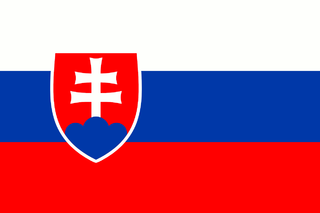 LET’S EXPERIENCE AND LEARNExperiment 2Sea in bottle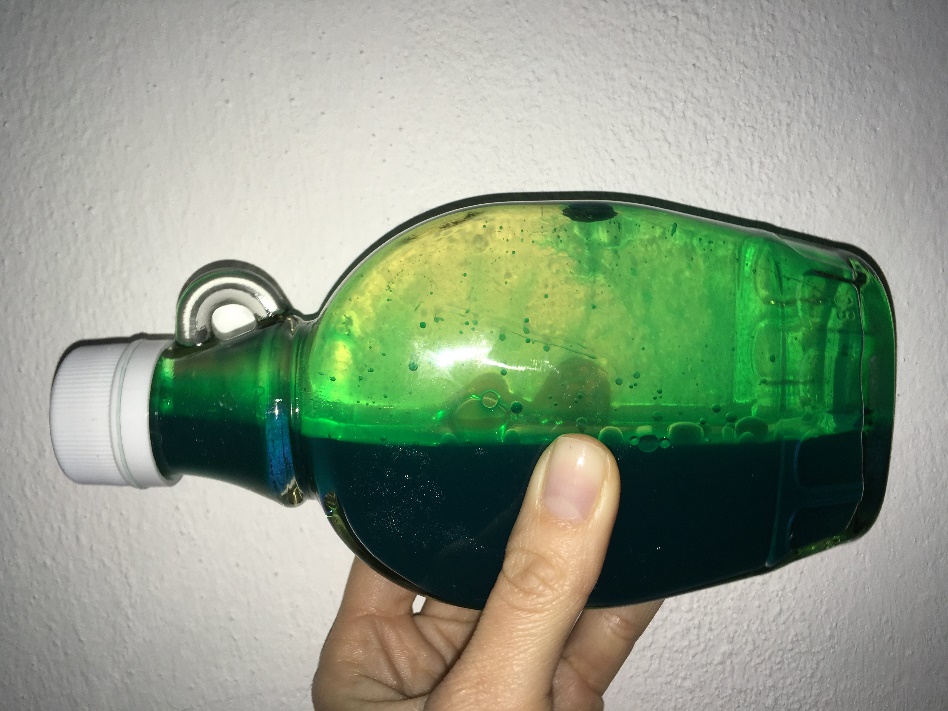 Materials:bottlewaterinkoilfunnelcupWe add color ink to the water. We mix it properly. Using the funnel we carefully pour the water into the half of the bottle. We add oil to the edge of the bottle and close the bottle tightly. We are watching "sea" waves and we are happy!